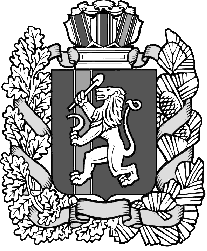 КРАСНОЯРСКИЙ КРАЙ ИЛАНСКИЙ РАЙОН          АДМИНИСТРАЦИЯ КАРАПСЕЛЬСКОГО СЕЛЬСОВЕТАПОСТАНОВЛЕНИЕ10.12.2020                                           с.Карапсель                                      № 40-пОб отмене постановления администрации Карапсельского сельсовета № 51/1-п от 17.06.2013г «Об утверждении Положения о муниципальном лесном контроле на территории Карапсельского сельсовета Иланского района»	В соответствии с частью 4 статьи 7 Федерального закона от 06.10.2003 № 131-ФЗ «Об общих принципах организации местного самоуправления в Российской Федерации», пунктом 5 части 1 статьи 84 Лесного кодекса РФПОСТАНОВЛЯЮ:1. Постановление администрации Карапсельского сельсовета № 51/1-п от 17.06.2013г «Об утверждении Положения о муниципальном лесном контроле на территории Карапсельского сельсовета Иланского района» считать утратившим силу.2.  Контроль за выполнением постановления  оставляю за собой.3.Постановление вступает в силу со дня подписания и подлежит официальному опубликованию в газету «Карапсельский вестник» и размещению на официальном сайте Карапсельского сельсовета Иланского района Красноярского края.Глава Карапсельского сельсовета                                       И.В. Букатич